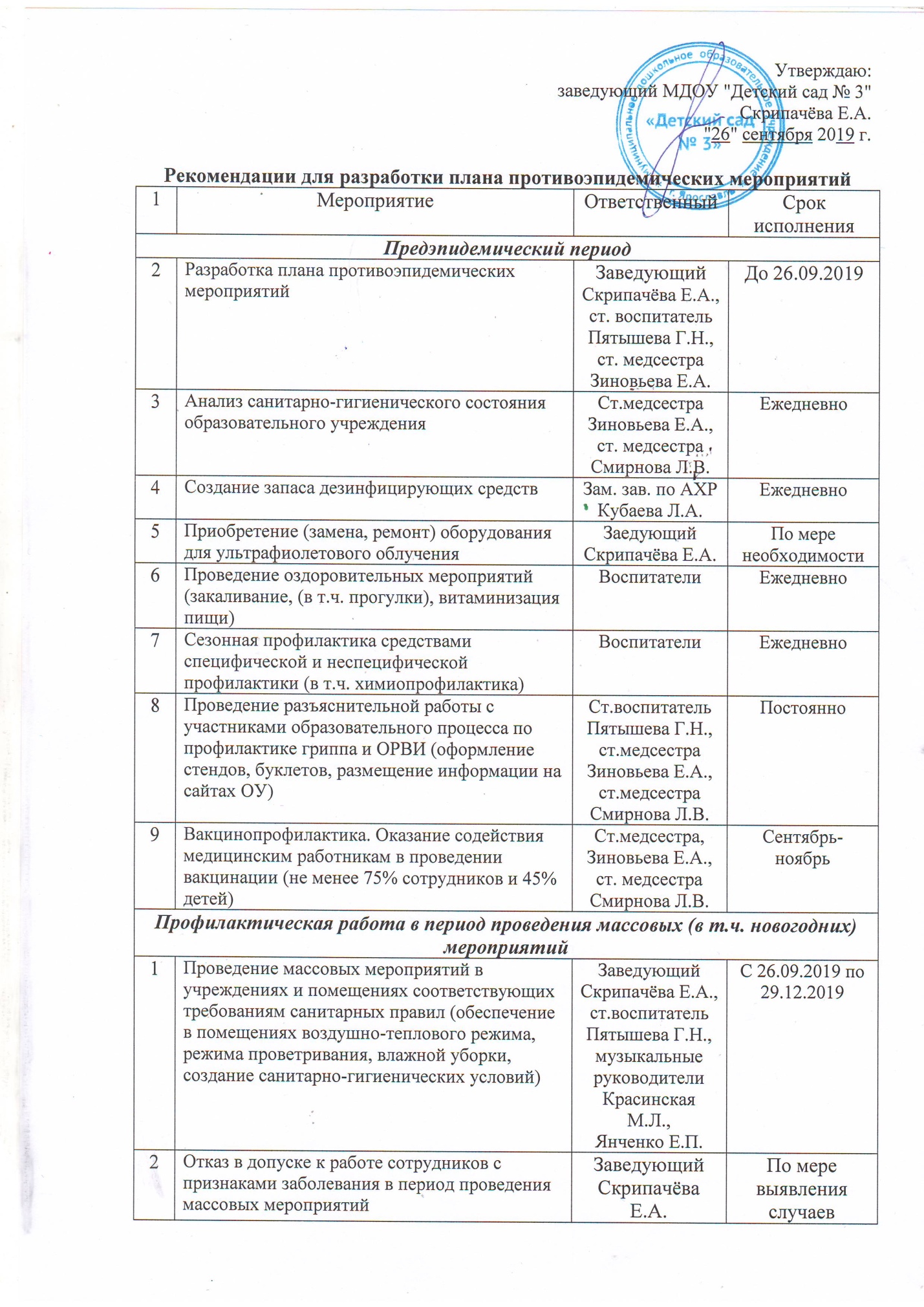 33Своевременное информирование управления Роспотребнадзора о случаях массовых отравлений и инфекционных заболеванийСвоевременное информирование управления Роспотребнадзора о случаях массовых отравлений и инфекционных заболеванийСт. мед. сестра Зиновьева Е.А.,ст. мед. сестра Смирнова Л.В.Ст. мед. сестра Зиновьева Е.А.,ст. мед. сестра Смирнова Л.В.По мере выявления случаевМероприятия в период эпидемииМероприятия в период эпидемииМероприятия в период эпидемииМероприятия в период эпидемииМероприятия в период эпидемииМероприятия в период эпидемииМероприятия в период эпидемии1Обеспечение режима фильтрации при приеме детей в ОУОбеспечение режима фильтрации при приеме детей в ОУвоспитателивоспитателиЕжедневно Ежедневно 2Осуществление ежедневного контроля медицинскими работниками, педагогами за выявлением детей, сотрудников с признаками заболеванийОсуществление ежедневного контроля медицинскими работниками, педагогами за выявлением детей, сотрудников с признаками заболеванийСт. мед. сестра Зиновьева Е.А.,ст. мед. сестра Смирнова Л.В.Ст. мед. сестра Зиновьева Е.А.,ст. мед. сестра Смирнова Л.В.Ежедневно Ежедневно 3Введение карантинных мероприятий при заболевании более 5 детей в группе на срок не менее 7 днейВведение карантинных мероприятий при заболевании более 5 детей в группе на срок не менее 7 днейЗаведующий Скрипачева Е.А.,ст. мед. сестра Зиновьева Е.А.,ст. мед. сестра Смирнова Л.В.Заведующий Скрипачева Е.А.,ст. мед. сестра Зиновьева Е.А.,ст. мед. сестра Смирнова Л.В.По мере необходимостиПо мере необходимости4Приостановка работы группы (или всего ДОУ) при заболевании более 20% детей группы (или всего ДОУ)Приостановка работы группы (или всего ДОУ) при заболевании более 20% детей группы (или всего ДОУ)Заведующий Скрипачева Е.А.Заведующий Скрипачева Е.А.По мере необходимостиПо мере необходимости5Контроль за ведением журнала инфекционных заболеванийКонтроль за ведением журнала инфекционных заболеванийСт. мед. сестра Зиновьева Е.А.,ст. мед. сестра Смирнова Л.В.Ст. мед. сестра Зиновьева Е.А.,ст. мед. сестра Смирнова Л.В.Ежедневно Ежедневно 6Своевременное информирование Управления РПН о групповых инфекционных заболеваниях Своевременное информирование Управления РПН о групповых инфекционных заболеваниях Ст. мед. сестра Зиновьева Е.А.,ст. мед. сестра Смирнова Л.В.Ст. мед. сестра Зиновьева Е.А.,ст. мед. сестра Смирнова Л.В.По мере заболеванияПо мере заболевания7Обеспечение масочного режимаОбеспечение масочного режимаМашинист по стирке белья Ермилова Е.Б.Машинист по стирке белья Ермилова Е.Б.ЕжедневноЕжедневно8Усиление санитарно-гигиенического и дезинфекционного режима (соблюдение температурного режима, режима проветривания, влажная уборка помещений и поверхностей в помещении с использованием дезинфицирующих средств, дезинфекция посуды, игрушек, обеззараживание воздуха)Усиление санитарно-гигиенического и дезинфекционного режима (соблюдение температурного режима, режима проветривания, влажная уборка помещений и поверхностей в помещении с использованием дезинфицирующих средств, дезинфекция посуды, игрушек, обеззараживание воздуха)Младшие воспитателиМладшие воспитателиЕжедневно Ежедневно 9Ограничение в проведении массовых мероприятийОграничение в проведении массовых мероприятийЗаведующий Скрипачева Е.АЗаведующий Скрипачева Е.АПо мере необходимостиПо мере необходимости10Отстранение сотрудников с признаками заболевания от работыОтстранение сотрудников с признаками заболевания от работыСт. мед. сестра Зиновьева Е.А.,ст. мед. сестра Смирнова Л.В.Ст. мед. сестра Зиновьева Е.А.,ст. мед. сестра Смирнова Л.В.По мере заболеванияПо мере заболевания11Изоляция выявленных больных с оказанием необходимой помощиИзоляция выявленных больных с оказанием необходимой помощиСт. мед. сестра Зиновьева Е.А.,ст. мед. сестра Смирнова Л.В.Ст. мед. сестра Зиновьева Е.А.,ст. мед. сестра Смирнова Л.В.По мере заболеванияПо мере заболевания12Ежедневная сигнализация ДШО о состоянии заболеваемости в ДОУЕжедневная сигнализация ДШО о состоянии заболеваемости в ДОУСт. мед. сестра Зиновьева Е.А.,ст. мед. сестра Смирнова Л.В.Ст. мед. сестра Зиновьева Е.А.,ст. мед. сестра Смирнова Л.В.Ежедневно Ежедневно 